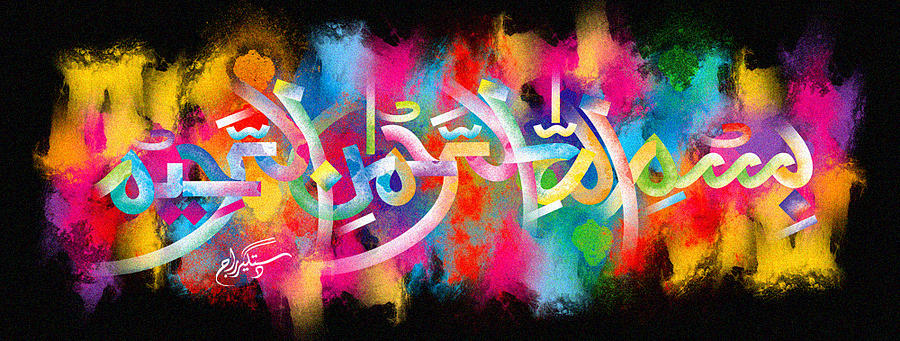 Another Miracle Fairtrade BananaThe Exclusive Islamic Miracle Photographs of Dr Umar Elahi AzamThursday 8th  October 2015Manchester, UKIntroductionThis banana had the ‘double’ impression of TheName of Allah  on the exterior surface and in two places in the interior.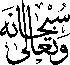 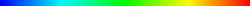 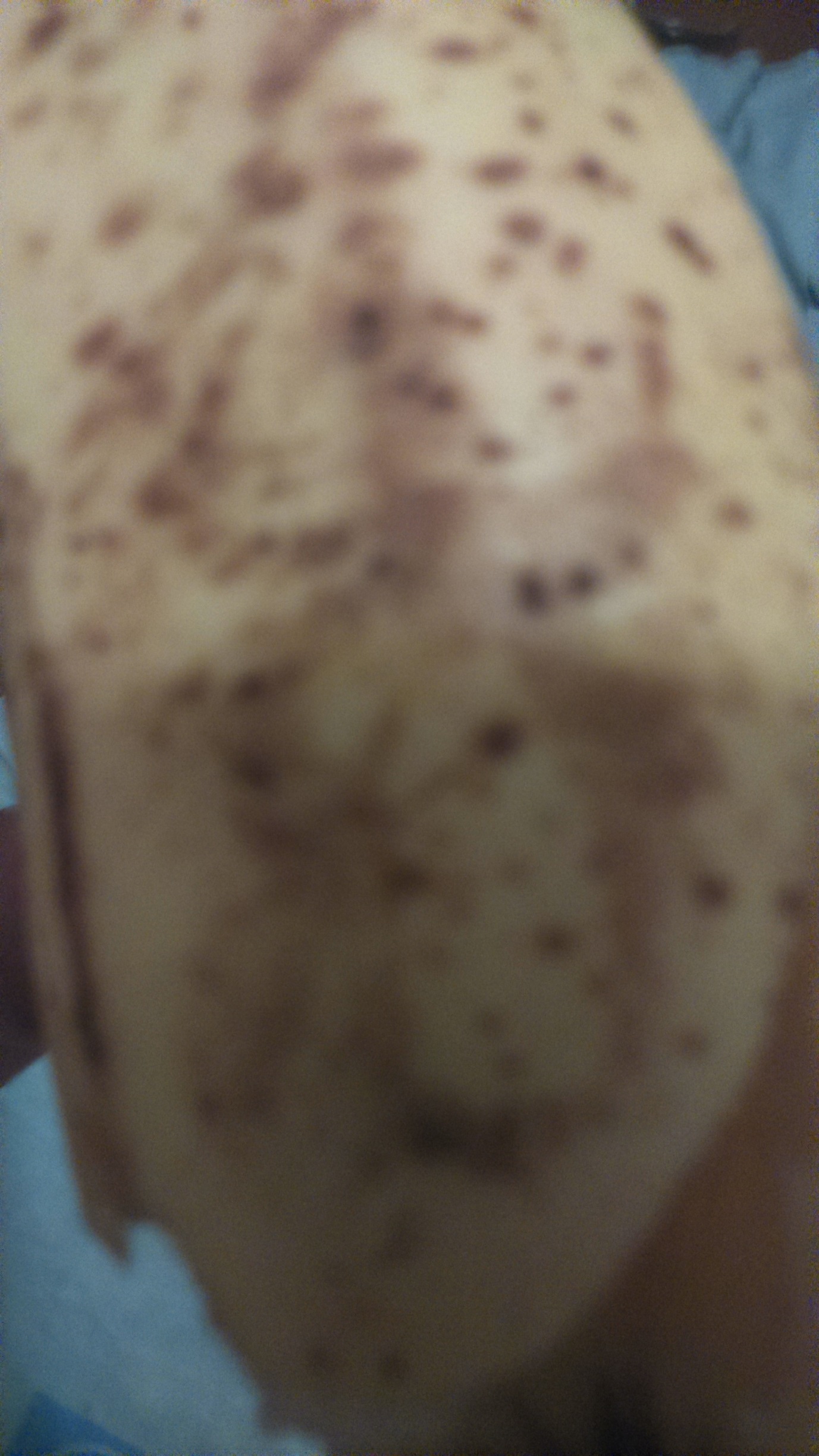 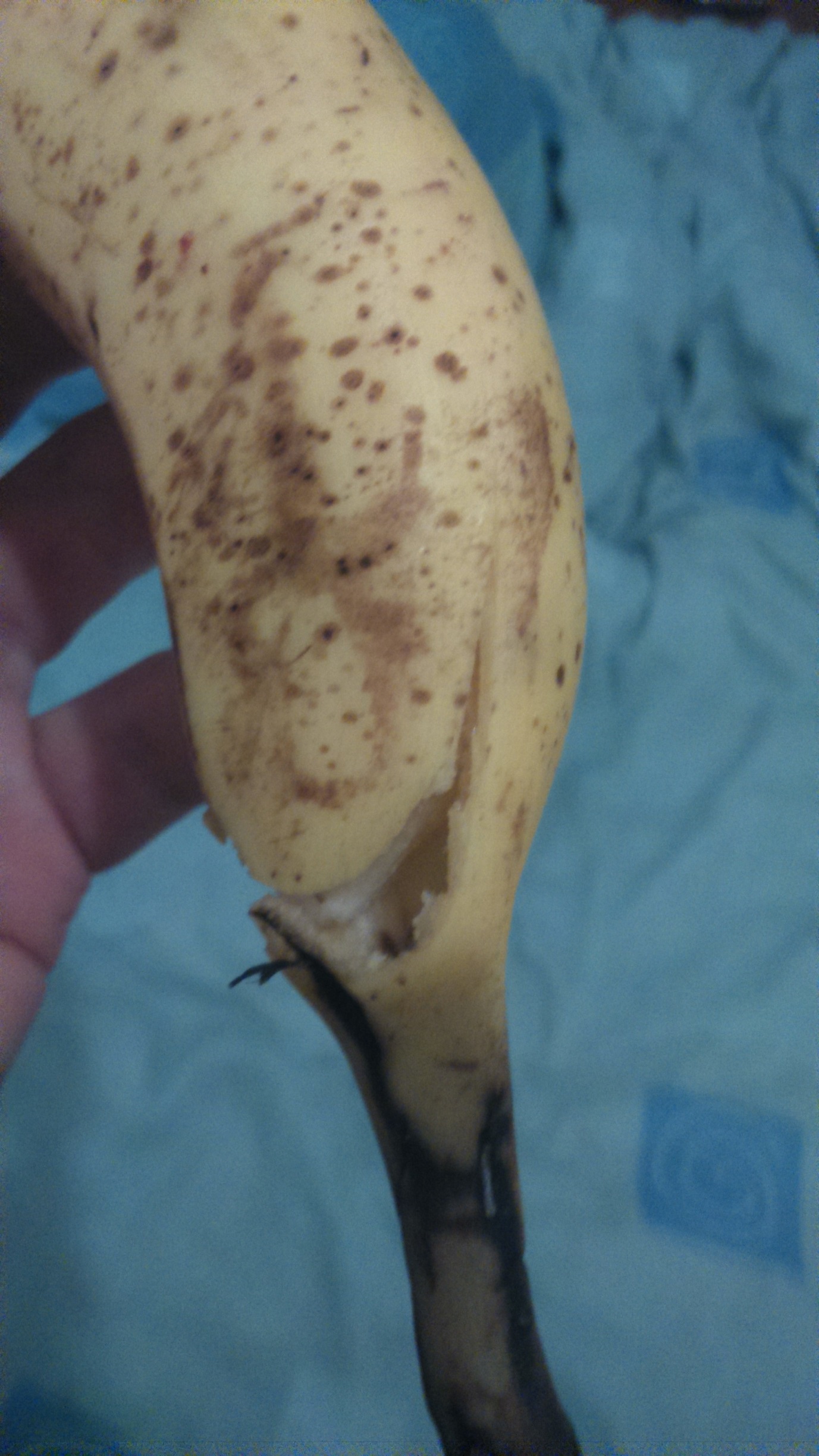 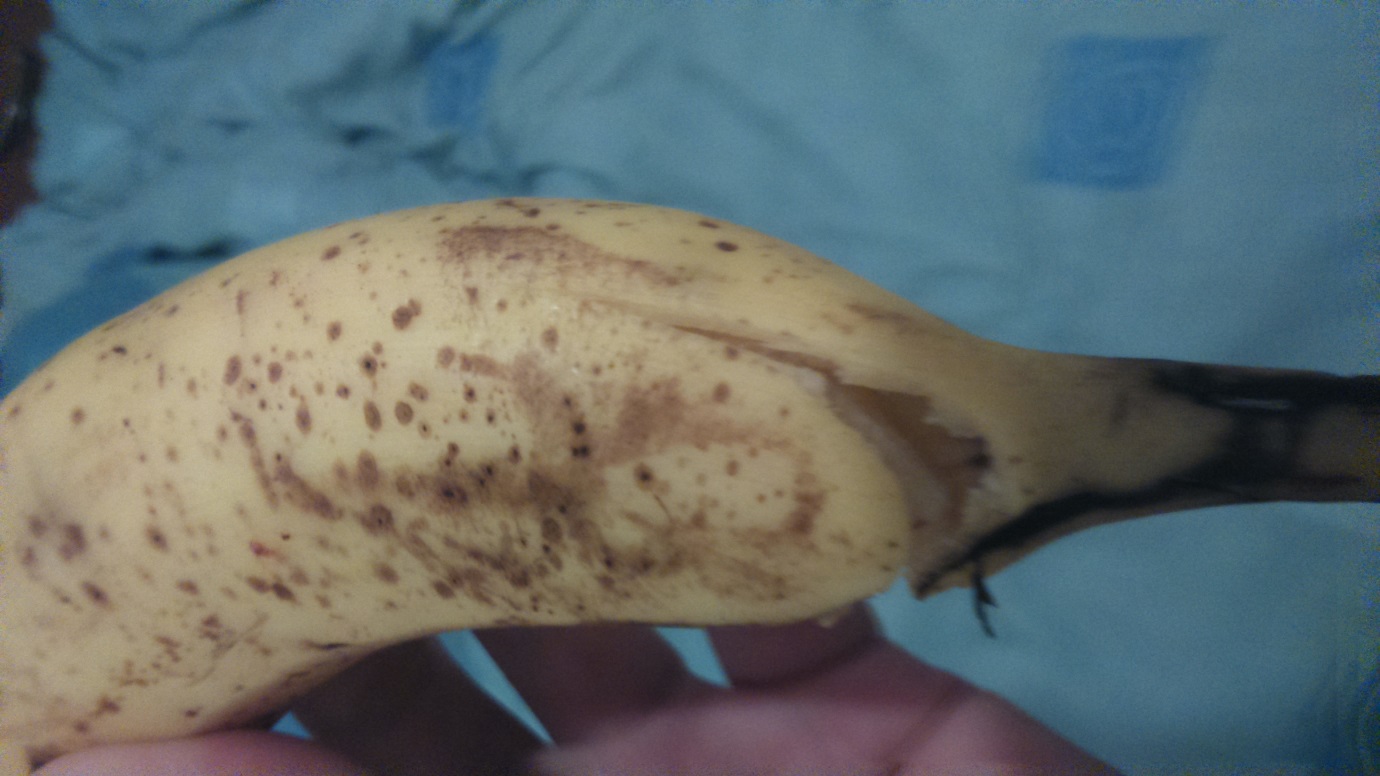 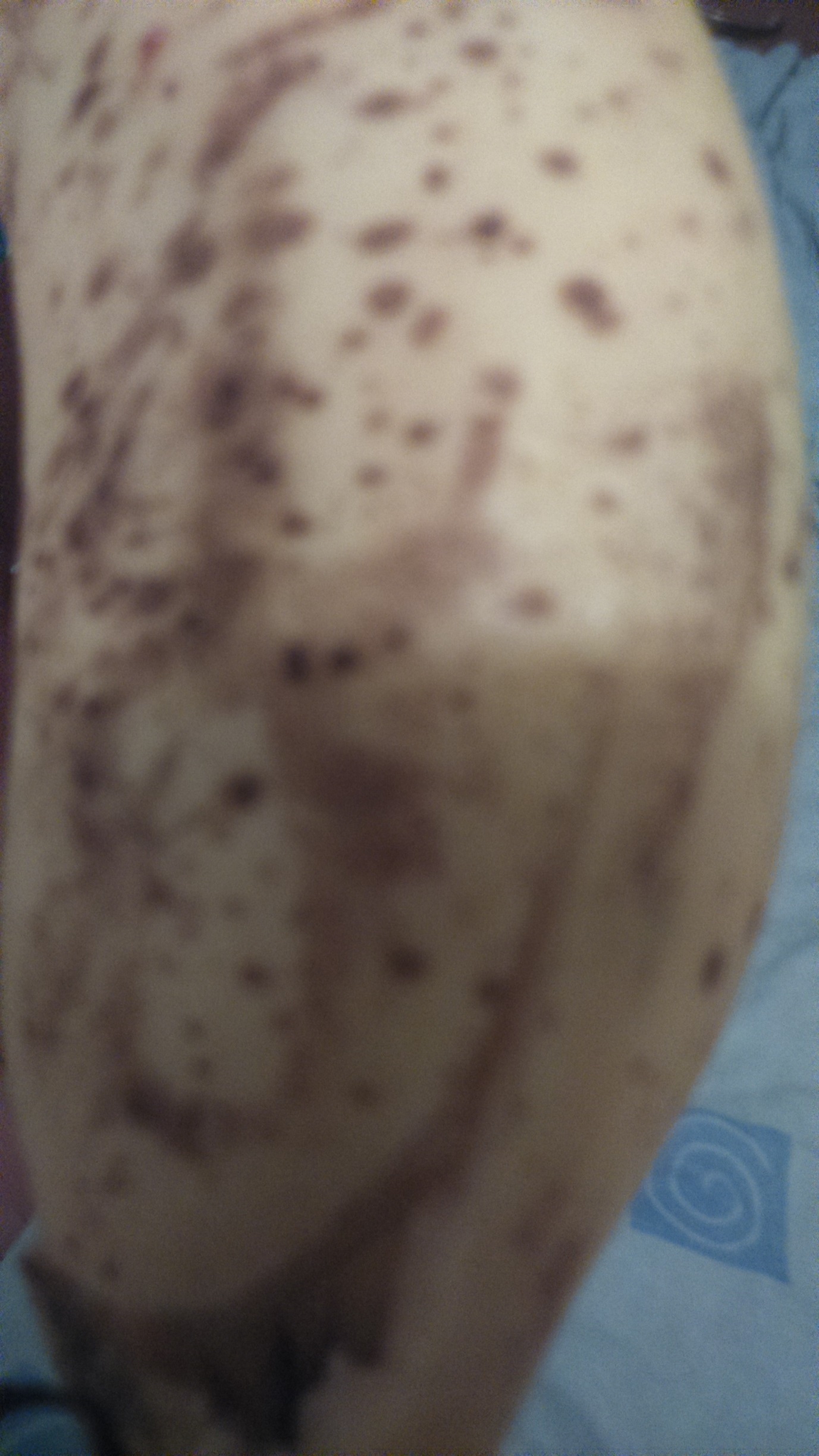 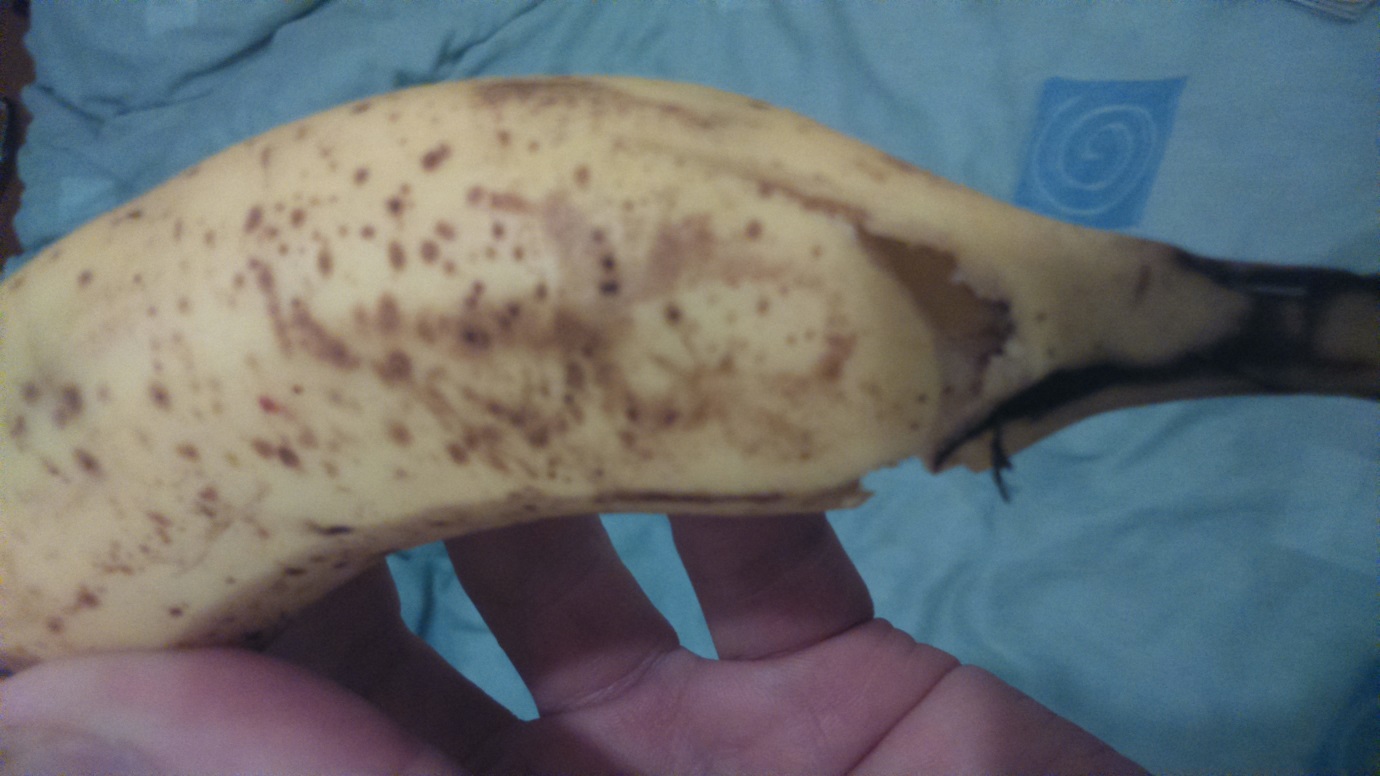 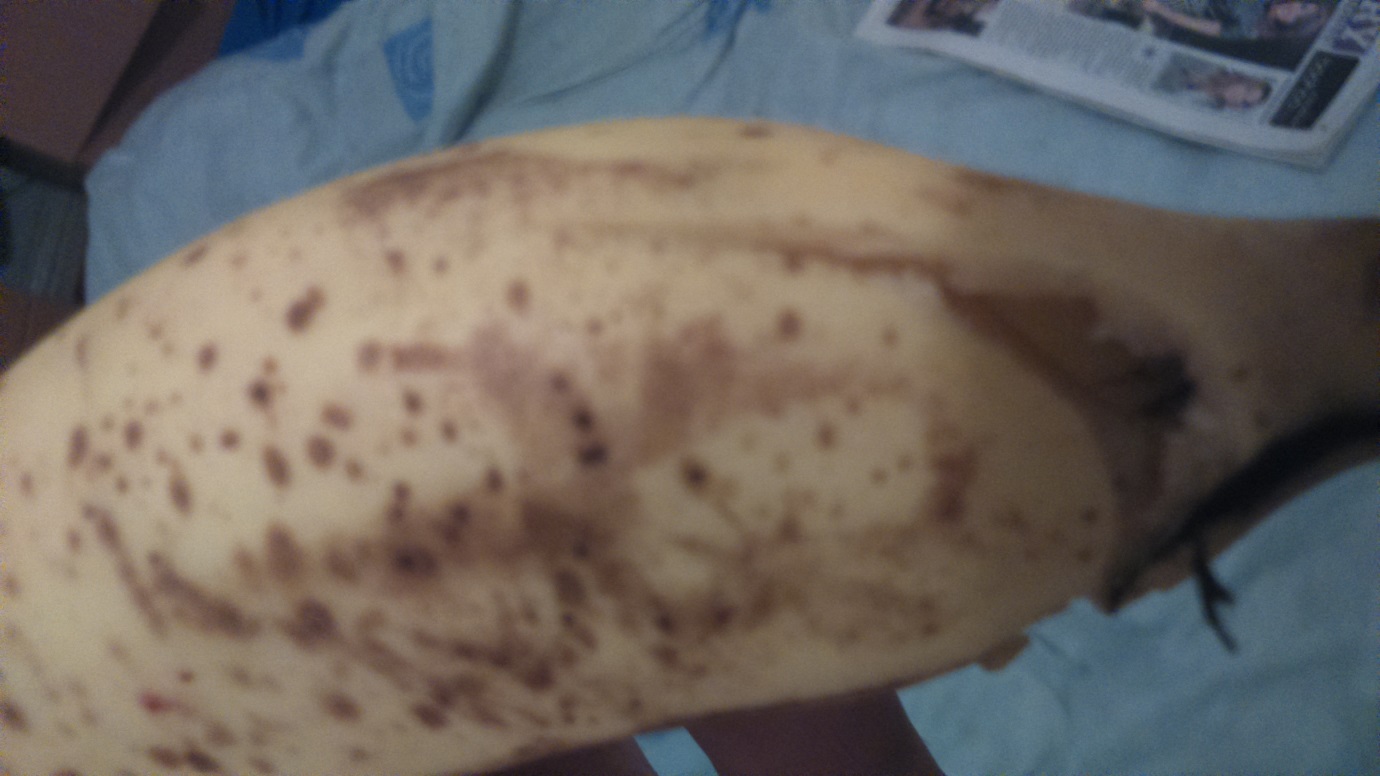 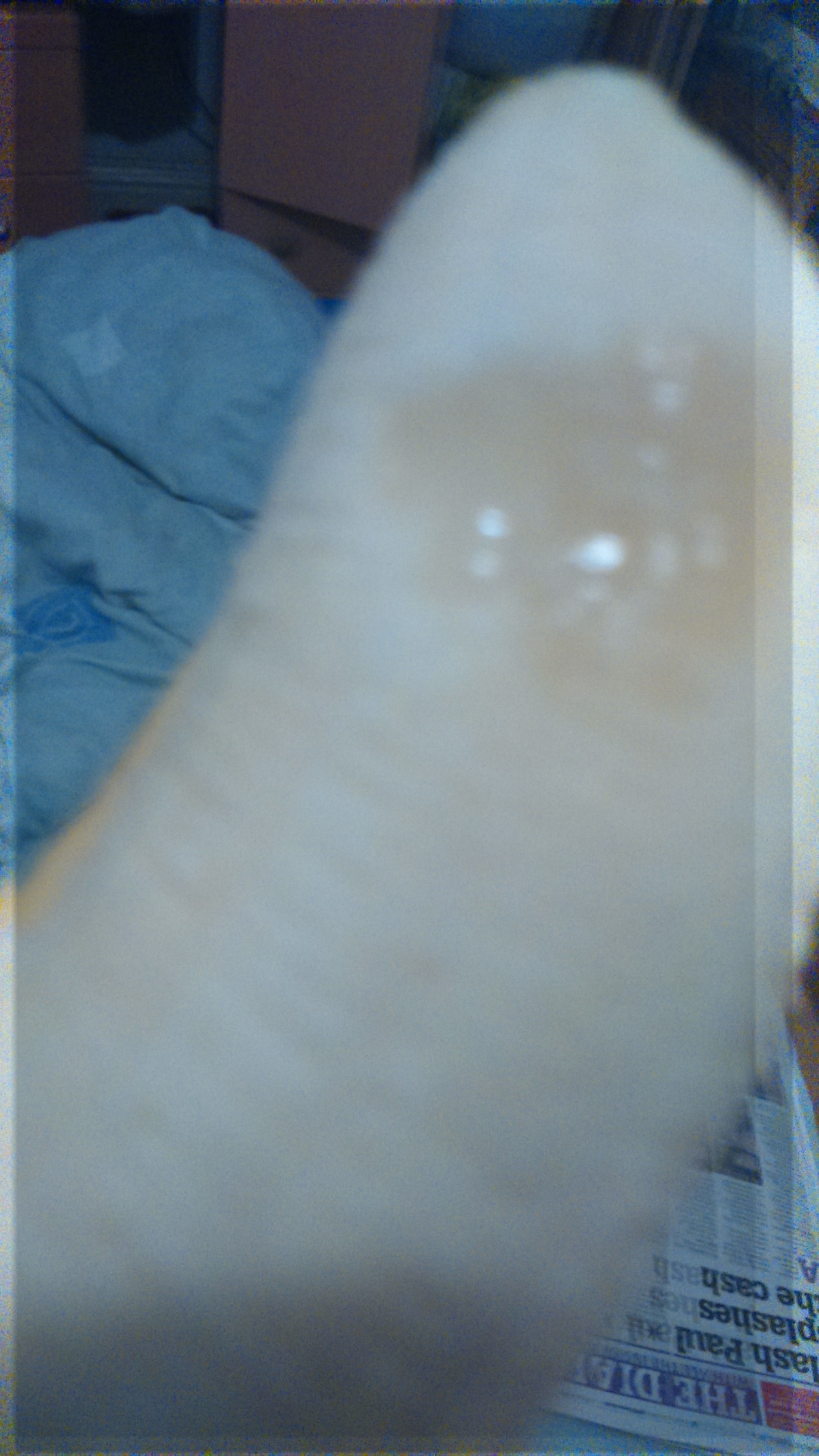 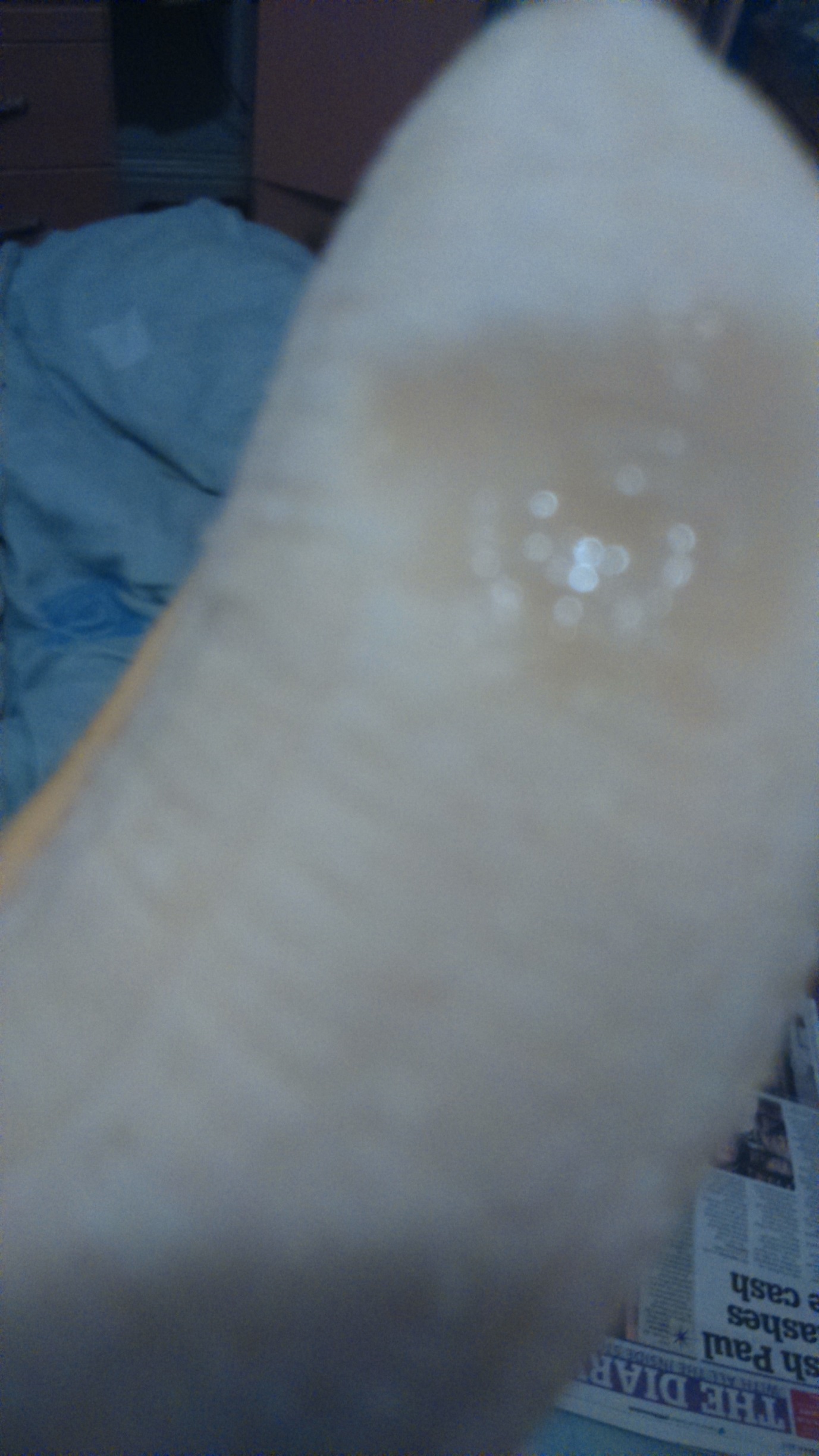 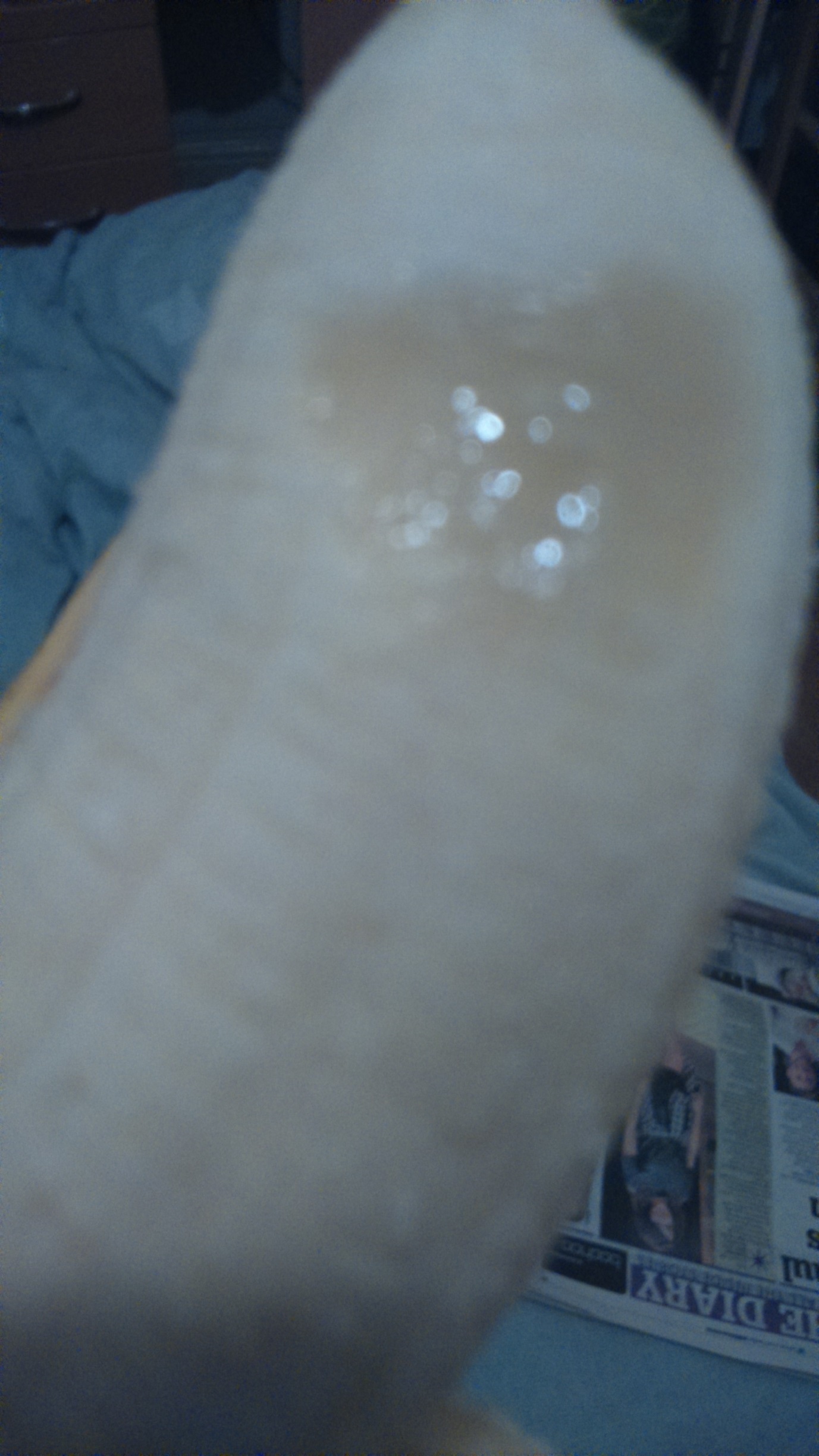 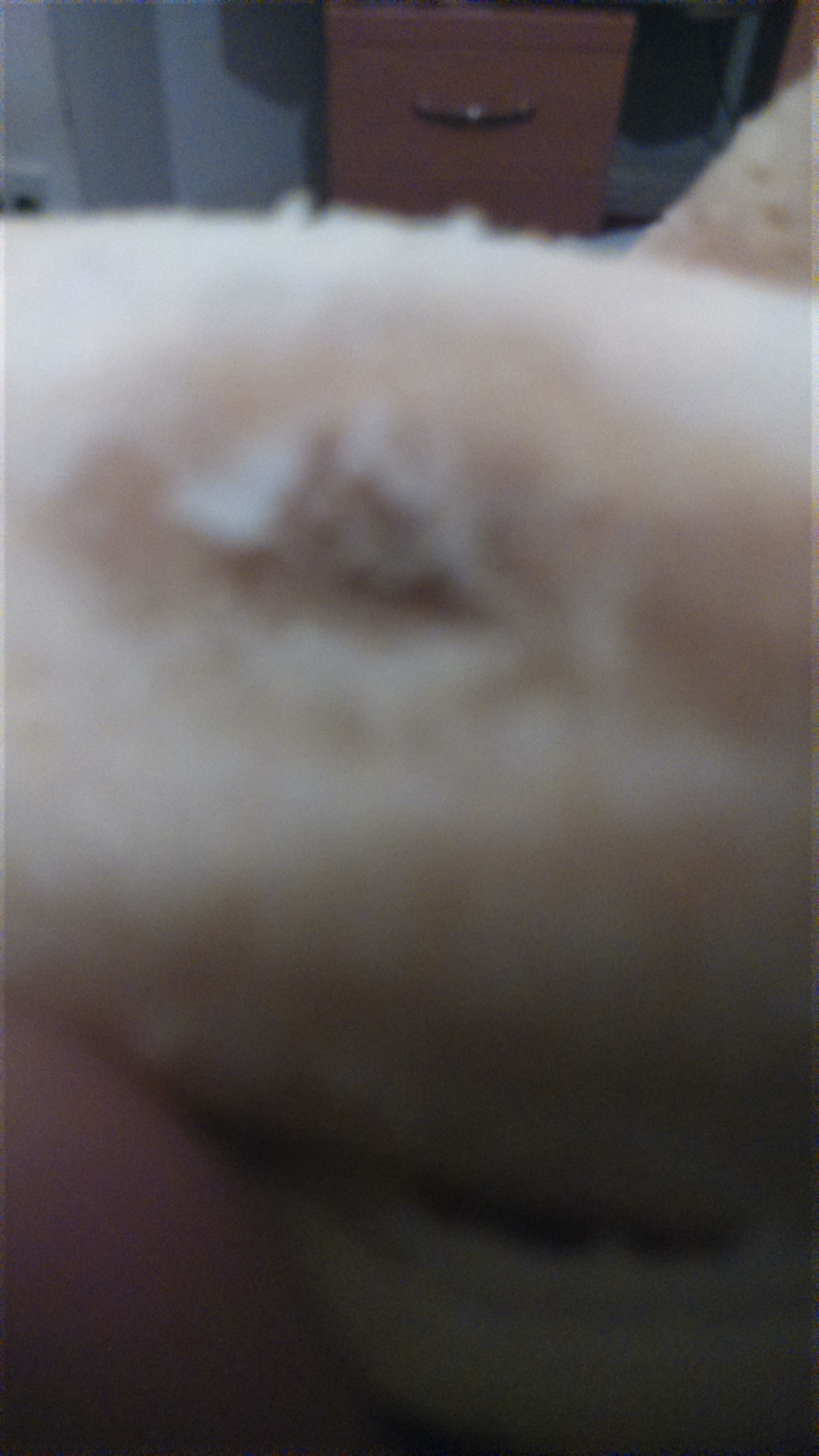 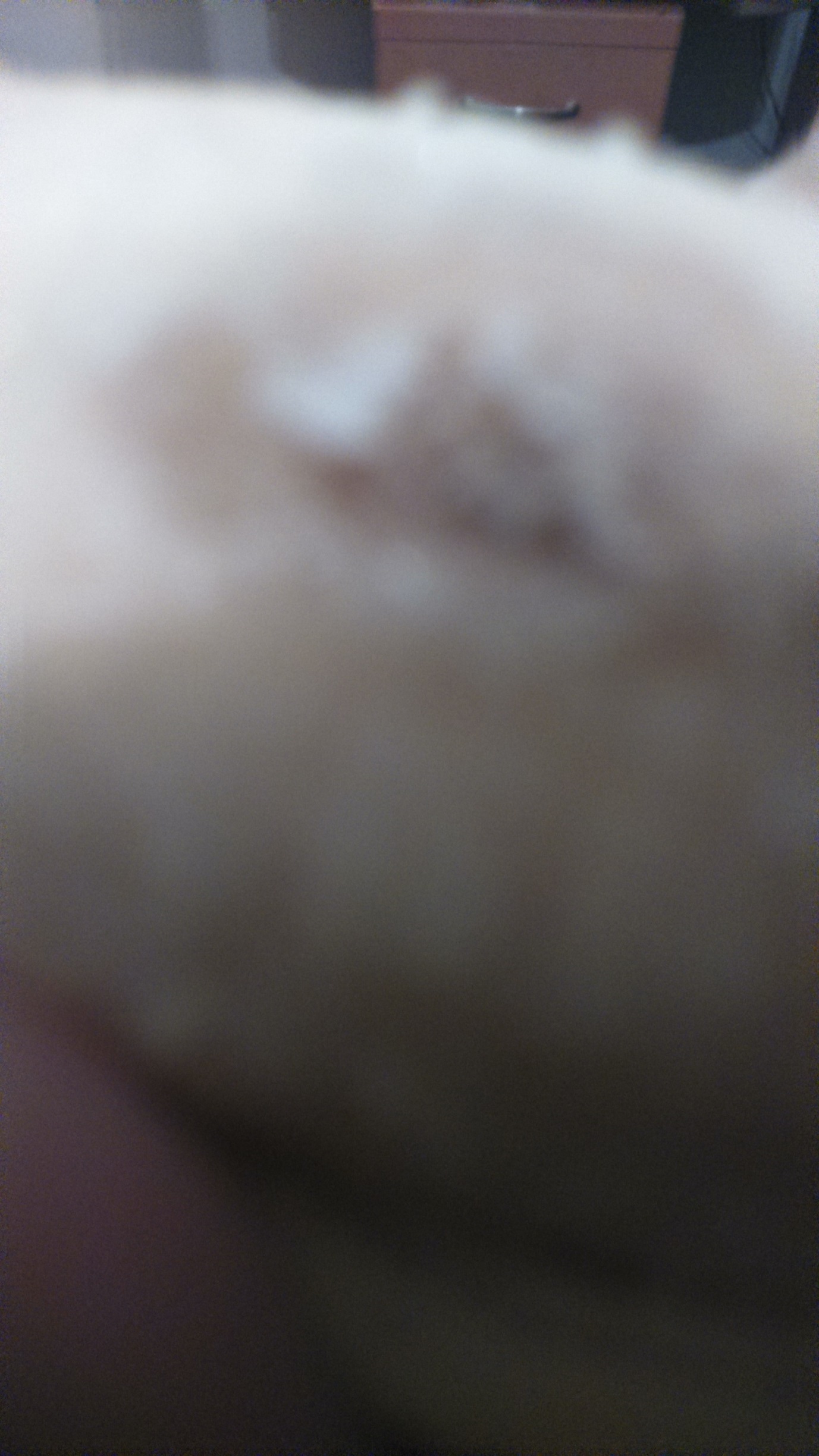 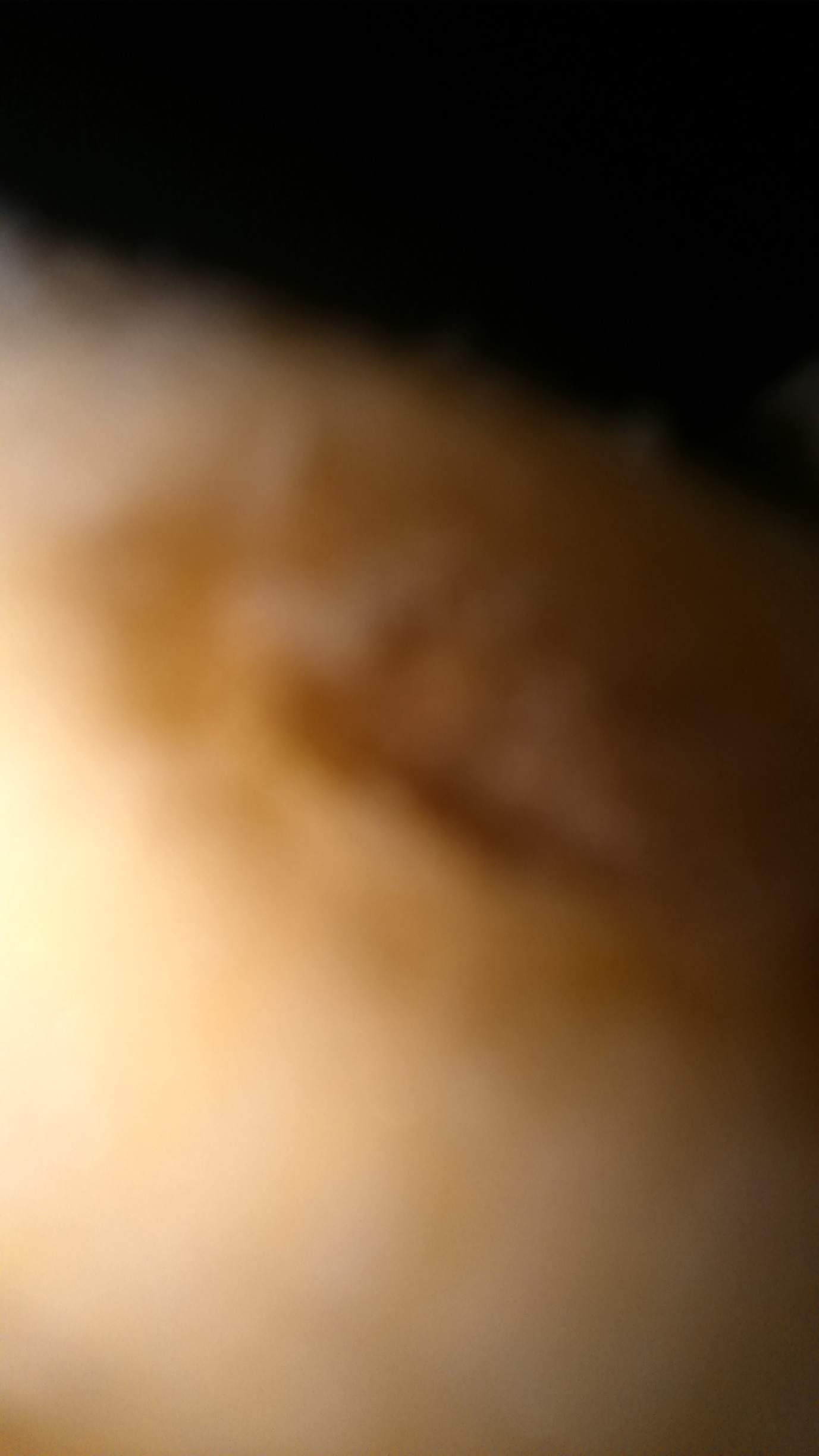 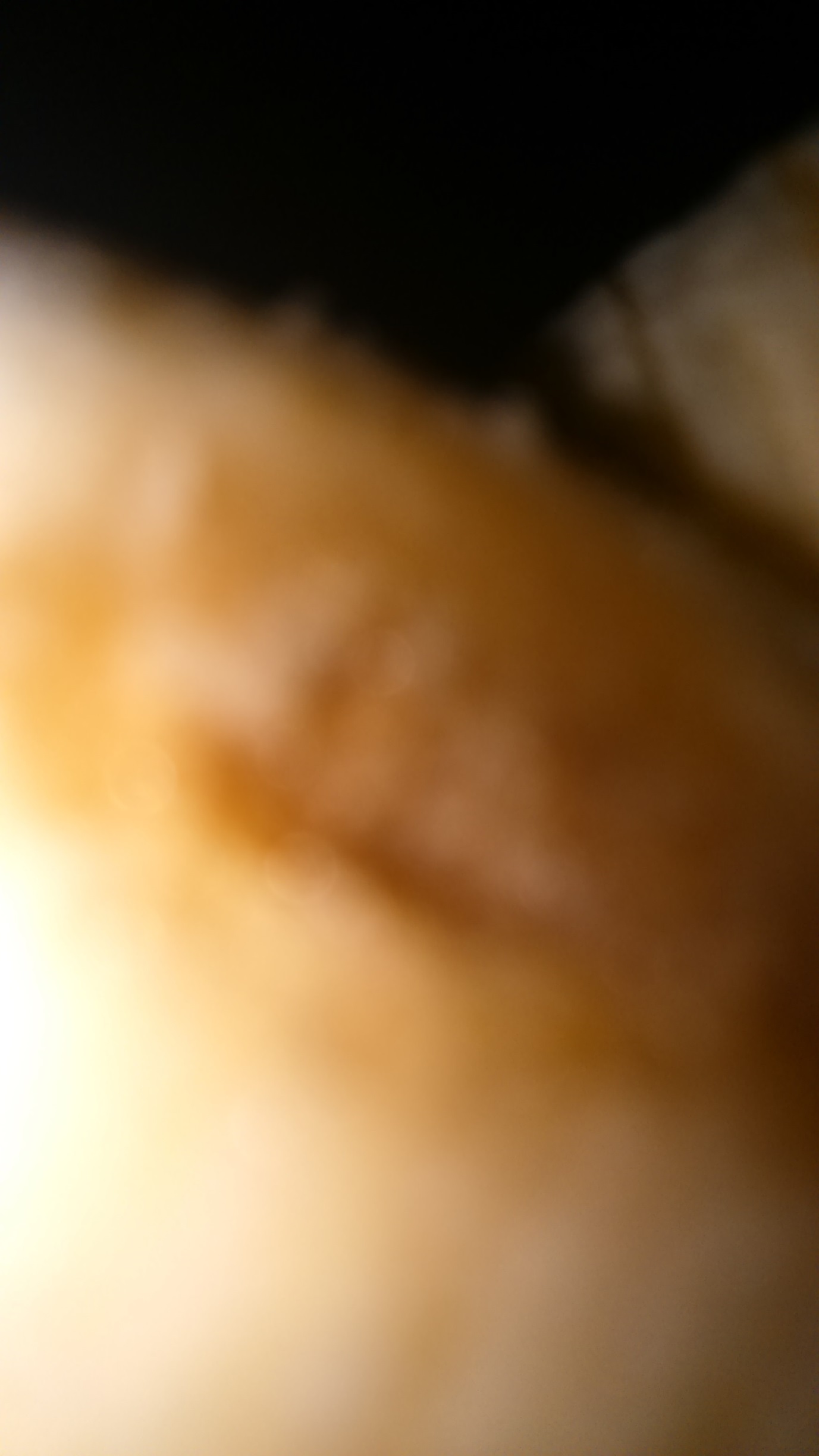 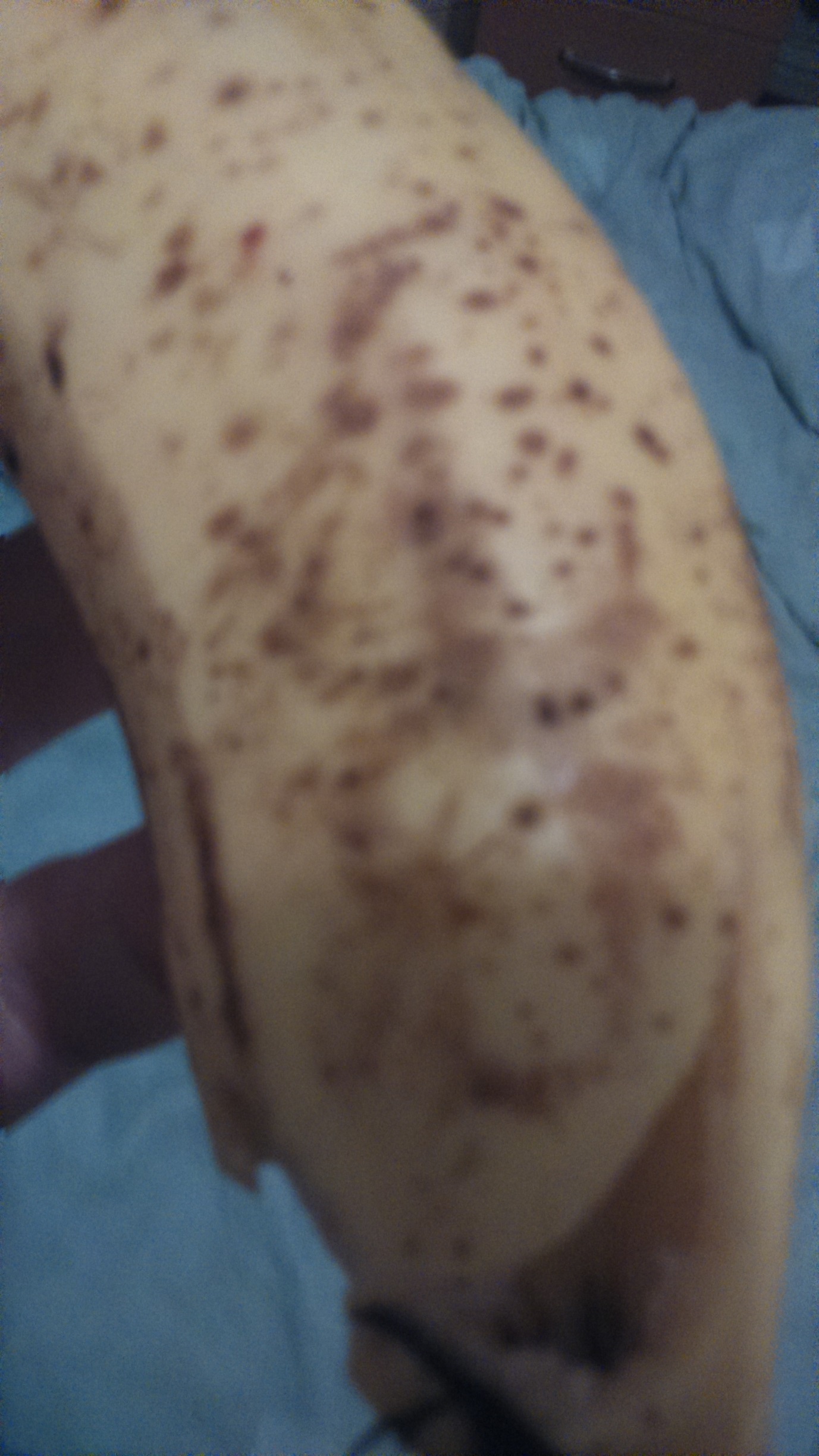 